Эвакуация населения в военное времяЭвакуация – это комплекс мероприятий по организованному вывозу (выводу) населения, материальных и культурных ценностей из зон возможных опасностей и их размещение в безопасных районах.Эвакуация является одним из основных способов защиты населения.Эвакуация планируется и проводится в целях:снижения потерь среди населения и сохранения квалифицированных кадров;обеспечения	функционирования	объектов, продолжающих свою производственную деятельность в военное время;создания сил и средств гражданской обороны для проведения аварийно-спасательных и других неотложных работ.Эвакуация проводится из зон возможных опасностейзон возможных сильных разрушений;возможного радиоактивного заражения, химического и биологического загрязнения;возможного катастрофического затопления при разрушении ГТС в пределах 4-часового добегания волны прорыва.Население, эвакуируемое из зон возможного катастрофического затопления, размещается в ближайших населённых пунктах на не затапливаемой территории.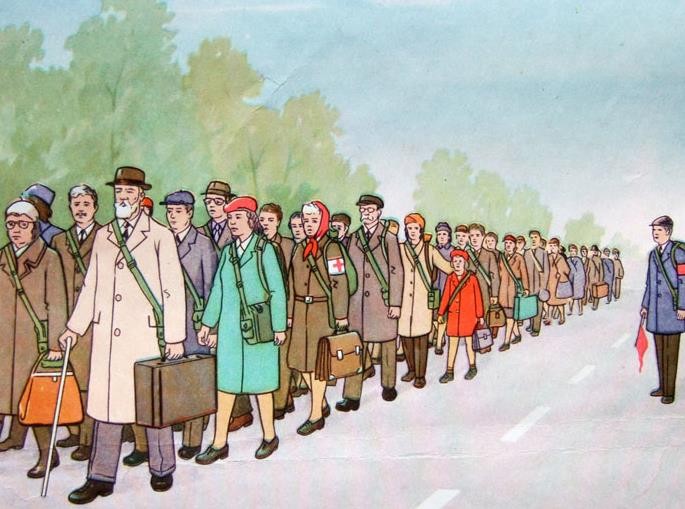 Эвакуации подлежат:работники расположенных в населенных пунктах организаций, переносящих производственную деятельность в военное время в безопасные районы, а также неработающие члены семей указанных работников;нетрудоспособное и незанятое в производстве население;материальные и культурные ценности.В зависимости от масштабов и особенностей возникновения и развития военных конфликтов проводятся частичная и общая эвакуация.При       частичной	эвакуации эвакуируются нетрудоспособное и незанятое в производстве население.При общей эвакуации: эвакуации подлежат все категории населения, за исключением нетранспортабельных больных, обслуживающего их медицинского персонала, а также лиц, имеющих мобилизационные предписания.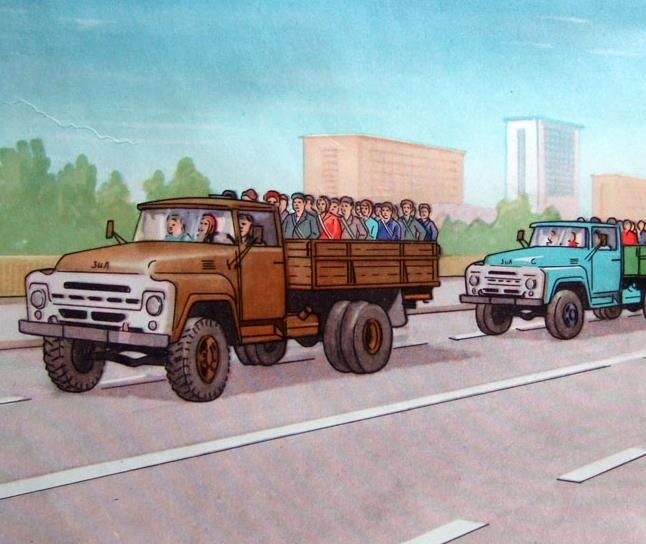 Рабочие и служащие объектов, продолжающих производственную деятельность в военное время – рассредоточиваются.Рассредоточение — это комплекс мероприятий по организованному выводу (вывозу) из зон возможных опасностей и размещению в безопасных районах для проживания и отдыха смен организаций, производственнаядеятельность которых в военное время будет продолжаться в этих районах.Транспортом эвакуируется следующая категория населения:население, которое не может передвигаться пешком (беременные женщины, женщины с детьми до 10 лет, мужчины старше 65 лет, женщины старше 60 лет, больные, находящиеся на амбулаторном лечении).Остальное население выводится пешком.Распоряжением руководителя органа местного самоуправления (далее - ОМСУ) определяются места расположения сборных эвакуационных пунктов (далее - СЭП) и какие организации приписываются к этим СЭПам, также в этом распоряжении указывается время прибытия эвакуируемого населения на СЭП.Сроки эвакуации:из городов от 12 часов до 20 часов.свыше 1 млн. человек – увеличивается время на проведения эвакуации.Особенно важно своевременно оповестить население о проведении эвакуации. Эту задачу выполняют ОМСУ через средства массовой информации (далее – СМИ).Каждый гражданин обязан знать, когда и на какой сборный эвакуационный пункт надо явиться.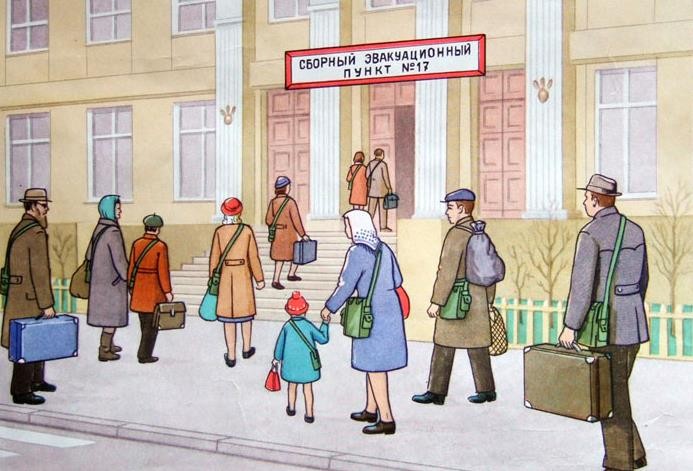 Эвакуируемое население обязано взять с собой:документы;личные вещи (ручная кладь не более 50 кг при эвакуируется транспортом);продукты питания на 2-3 суток.При получении распоряжения (оповещения) на проведение эвакуации:к установленному сроку эвакуируемое население прибывает на приписанный им СЭП, каждый СЭП имеет номер;на СЭПе население распределяется по транспортным средствам и после инструктажа организованно отправляется на посадку;население, эвакуируемое пешим порядком, организуется в колонны и по установленным маршрутам отправляется в безопасный район.Безопасный район- территория, расположенная вне зон возможных опасностей, зон возможных разрушений и подготовленная для жизнеобеспечения местного и эвакуируемого населения, а также для размещения и хранения материальных и культурных ценностей.Эвакуационные мероприятия осуществляются по решению Президента РФ.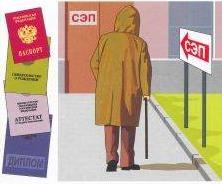 Всё эвакуируемое население при проведении эвакуационных мероприятий должно проявить организованность и не поддаваться панике, выполнять команды и распоряжения представителей эвакоорганов, ответственных за проведение эвакуации.Защита населения и территорий от чрезвычайных ситуаций природного и техногенного характера, а также от воздействия средств поражения является важнейшей задачей противодействия чрезвычайным ситуациям в мирное и военное время.С. Шойгу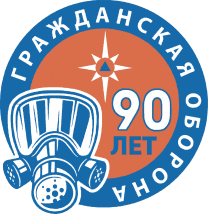 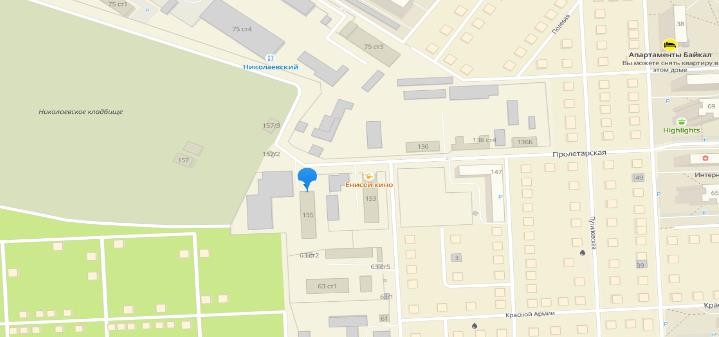 Краевое	государственное	казённое образовательное	учреждение	ДПО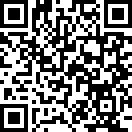 «Институт	региональной безопасности» находится по адресу: 660100, г. Красноярск,ул. Пролетарская, 155.(391) 229-74-74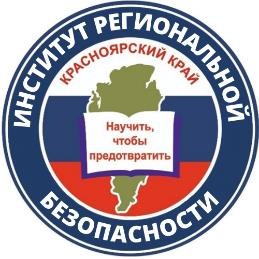 ЭВАКУАЦИЯ НАСЕЛЕНИЯПРИ ВОЕННЫХ КОНФЛИКТАХ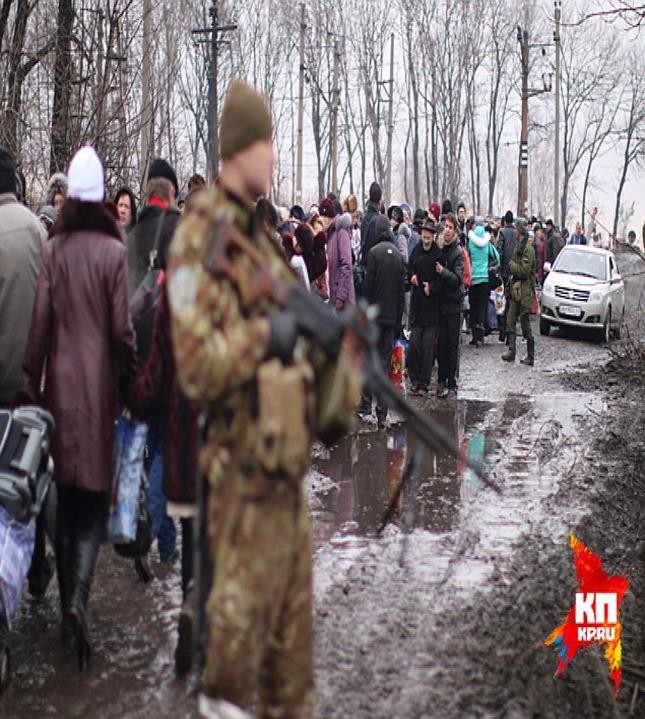 г. Красноярск 2022